Neuer Service für Handwerkskunden Vom Hettich eShop per Klick zur Bestellung beim HändlerMöbelbeschläge von Hettich haben einen hohen Bekanntheitswert im Fachhandwerk. Viele Tischler und Schreiner nutzen den Hettich eShop, um dort auf die umfangreichen Produktinformationen zuzugreifen. Zur Bestellung konnten sie ihren Warenkorb jedoch bislang nicht direkt an einen Online-Shop des Fachhandels übergeben. Diese Lücke hat Hettich nun mit einem digitalen Tool des Anbieters Nexmart geschlossen.Im mehrstufigen Vertrieb ist die Digitalisierung des Vertriebs besonders anspruchsvoll: Tischler und Schreiner können nicht direkt bei Hettich kaufen, denn der Vertrieb der Hettich-Produkte erfolgt über Partner im Fachhandel. Jan Hübschmann, Vertriebsleiter Handel/Handwerk für Zentraleuropa bei Hettich: „Unsere Handwerkskunden informieren sich sehr häufig zu unseren Produkten im Hettich eShop, und sie können dort auch alle benötigen Produkte auf einer Bestellliste sammeln.“ – Um die ausgewählten Artikel im Fachhandel zu kaufen, mussten jedoch bisher beim Handelspartner alle Informationen wieder neu erfasst werden. Klarer Kundennutzen durch Digitalisierung„Wir investieren in die digitale Zukunft und wollen damit unseren Service für Handel und Handwerk ständig verbessern. Hettich-Produkte zu kaufen muss einfach sein“, so Hübschmann. „Mit Retail Connect haben wir eine Prozesslücke in unserer Customer Journey erfolgreich geschlossen. Unsere Handwerkskunden profitieren weiterhin von der hohen Datenqualität und den vielen Produktinformationen im Hettich eShop. Gleichzeitig erhalten sie nun den direkten Zugang zu unserem Händlernetzwerk. Dort sehen sie sofort, bei welchen unserer gelisteten Handelspartner das jeweilige Produkt aktuell verfügbar ist – und dann bestellen sie ganz einfach und direkt im Online-Shop des gewählten Händlers.“Der Warenkorb aus dem Hettich eShop wird dabei vollständig in den Online-Shop des Handelspartners übergeben. Oder der Kunde lässt das Produkt am stationären POS für sich reservieren, lässt sich beraten und schließt dann den Kauf ab. Von dieser Verbindung profitieren alle Beteiligten im Prozess: Hersteller, Handwerk und Handel. Hettich hat mit diesem Angebot einen weiteren wichtigen Digitalisierungs-Schritt vollzogen und unterstützt seine Kunden und Partner nun noch effizienter und zielgenauer in ihrem Arbeitsalltag.
Folgendes Bildmaterial steht im Menü ”Presse” auf www.hettich.com zum Download bereit: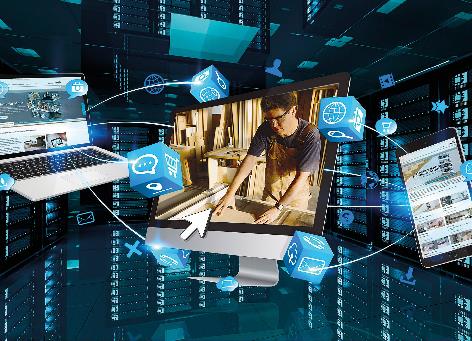 232022_aBequem bestellen dank Retail Connect: Der Hettich eShop ist nun mit den Shops der Fachhandelspartner vernetzt. Foto: Hettich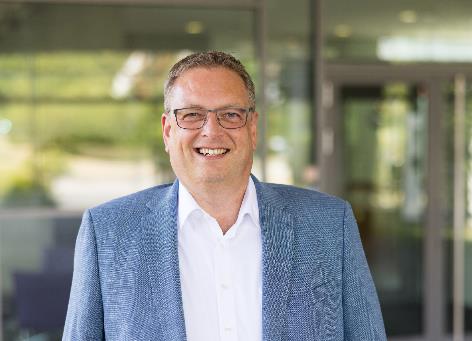 232022_bJan Hübschmann, Vertriebsleiter Handel/Handwerk für Zentraleuropa bei Hettich: „Wir haben unseren Online-Service für Handel und Handwerk verbessert: Ab sofort können unsere Handwerkskunden aus dem Hettich eShop direkt beim Fachhändler bestellen.“ Foto: HettichÜber HettichDas Unternehmen Hettich wurde 1888 gegründet und ist heute einer der weltweit größten und erfolgreichsten Hersteller von Möbelbeschlägen. Mehr als 7.400 Mitarbeiterinnen und Mitarbeiter in fast 80 Ländern arbeiten gemeinsam für das Ziel, intelligente Technik für Möbel zu entwickeln. Damit begeistert Hettich Menschen in aller Welt und ist ein wertvoller Partner für Möbelindustrie, Handel und Handwerk. Die Marke Hettich steht für konsequente Werte: Für Qualität und Innovation. Für Zuverlässigkeit und Kundennähe. Trotz seiner Größe und internationalen Bedeutung ist Hettich ein Familienunternehmen geblieben. Unabhängig von Investoren wird die Unternehmenszukunft frei, menschlich und nachhaltig gestaltet. www.hettich.com